CORSO DI LAUREA MAGISTRALE IN LINGUE E LETTERATURE COMPARATE EUROPEE ED EXTRAEUROPEE (CLASSE LM37)PIANO DIDATTICO Corso di laurea magistrale in lingue e letterature comparate europee ed extraeuropee* La Filologia deve essere legata ad una delle due lingue scelte.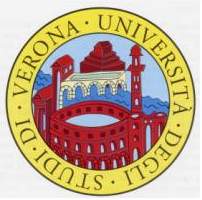 università degli studi di veronaRegolamento didattico del corso di Laurea Magistrale in Lingue e letterature comparate europee ed extraeuropeeApprovato dal Consiglio di Dipartimento di Lingue e letterature straniere del 6 maggio 2015Laurea magistrale:lingue e letterature comparate europee ed extraeuropee (EUROPEAN AND NON-EUROPEAN  COMPARATIVE LANGUAGES AND LITERATURESClasse:CLASSE LM-37 Lingue e Letterature Moderne Europee e AmericaneDipartimento di riferimentoLINGUE E LETTERATURE STRANIEREART 1: Oggetto/ finalità del regolamentoAi sensi dell'articolo 11, comma 2, della legge 19 novembre 1990, n. 341, il presente regolamento didattico, approvato dal Consiglio di Dipartimento di Lingue e Letterature Straniere, in conformità con l'ordinamento didattico nel rispetto della libertà d'insegnamento, nonché dei diritti e doveri dei docenti e degli studenti, specifica gli aspetti organizzativi del corso di laurea magistrale in Lingue e Letterature Comparate Europee ed Extraeuropee. Il corso è istituito presso l’Università di Verona a partire dall’a.a. 2003-04 con ordinamento ex DM 509 (Letterature moderne e comparate, classe 42 S). Nell’a.a. 2009-10 il corso è attivato con ordinamento secondo il DM 270/04. ART 2: Obiettivi formativi del Corso di laurea magistrale e descrizione del percorso formativo Il corso di laurea magistrale si propone di fornire una preparazione specializzata in chiave comparatistica nelle Lingue e nelle rispettive Letterature scelte tra le seguenti:franceseingleserussospagnolotedescoVerrà approfondito anche lo studio delle varianti extraeuropee delle medesime lingue e letterature, in considerazione dell’allargarsi della cooperazione internazionale nei campi della formazione, della ricerca, dell’impresa culturale a tutti i paesi dell’area euromediterranea e euroamericana.Il percorso formativo è caratterizzato dal perfezionamento di una lingua straniera e della relativa letteratura (una annualità di lingua, una annualità di storia della lingua; due annualità di letteratura, una annualità della materia d’area). Approfondimento di una seconda area linguistica (una annualità di lingua, una annualità di letteratura, una eventuale seconda annualità di materia d’area letteraria).Il corso di studi si completa con lo studio della letteratura italiana nel contesto internazionale, della disciplina comparatistica cui si aggiunge una materia del settore dal titolo ”Interpretazione e comparazione del testo”; della filologia relativa ad una delle due lingue scelte con particolare attenzione allo studio alla circolazione e ricezione dei testi.Il percorso formativo si prefigge dunque di fornire una preparazione approfondita negli ambiti: linguistico, filologico, letterario e comparatistico con particolare attenzione alle questioni metodologico-critiche e alla traduzione (letteraria e settoriale).La laurea magistrale in Lingue e Letterature  Comparate europee ed extraeuropee è finalizzata ad avviare alle professioni relative alla formazione linguistico-culturale, alla ricerca scientifica, alla traduzione di testi letterari e dell’impresa culturale, nonché agli scambi e alla cooperazione culturale tra paesi europei e extraeuropei.Specific teaching goals and course optionsThe Master’s Degree offers a specialization in comparative language and literature in the following languages:FrenchEnglishRussianSpanishGermanThe course will focus also on non-European variation in the above mentioned languages and literatures. Course options include a specialization in a single language and literature (one year language, history of the language; two years literature), and good knowledge of an additional linguistic area (one year language, one year literature, and possibly an additional year in a related literary subject).The course will also include Italian literature, comparative literature, and philology within the field of the main linguistic area. OBIETTIVI FORMATIVI E RISULTATI DI APPRENDIMENTO ATTESI Conoscenza e capacità di comprensione (knowledge and understanding) I laureati magistrali devono aver acquisito avanzate conoscenze in merito alla storia della letteratura e della cultura delle civiltà europee ed extraeuropee. Le letterature scelte nel percorso di studio devono essere state approfondite nelle loro diverse espressioni con l’ausilio di strumenti teorici necessari alla loro comparazione. Oltre che dell’italiano, i laureati magistrali devono possedere una sicura padronanza scritta e orale di due lingue dell’Unione Europea ed eventualmente anche nelle loro varianti di comunicazione euroamericane.I laureati magistrali devono infine essere in grado di utilizzare i principali strumenti informatici negli ambiti specifici di competenza.Gli obiettivi formativi saranno perseguiti mediante attività che prevedono, oltre alle lezioni frontali e assimilate, anche esercitazioni, laboratori, attività di studio assistito atte a facilitare l’acquisizione delle conoscenze teoriche e operative nei diversi ambiti disciplinari.I risultati attesi vengono verificati attraverso prove orali e/o scritte, in itinere o conclusive volte ad accertare le conoscenze acquisite e la capacità di esporle in modo organico.Capacità di applicare conoscenza e comprensione (applying knowledge and understanding) I laureati magistrali devono essere in grado di applicare le conoscenze storico-letterarie e gli strumenti teorici, didattici e metodologici acquisiti negli ambiti professionali della ricerca, dell’insegnamento delle lingue e delle letterature, della traduzione e della divulgazione letteraria, della cooperazione internazionale e della promozione culturale.Gli obiettivi formativi saranno perseguiti mediante attività che prevedono, oltre alle lezioni frontali e assimilate, anche esercitazioni, laboratori, project work, attività di studio assistito. Particolare rilievo avranno le attività di apprendimento e autoapprendimento svolte presso il Centro Linguistico di Ateneo I risultati attesi vengono verificati attraverso prove orali e/o scritte, in itinere o conclusive volte ad accertare le competenze acquisite. L’eventuale attività di stage sarà oggetto di specifica valutazione da parte dell’organizzazione ospitante.Autonomia di giudizio (making judgements) I laureati magistrali devono aver sviluppato una buona capacità di gestire le conoscenze acquisite al fine di effettuare con autonomia di giudizio ricerche, attività e valutazioni inerenti alle lingue, letterature e culture studiate.Tali abilità saranno giudicate contestualmente alle valutazioni della conoscenza e capacità di comprensione, nonché in sede di prova finale.Abilità comunicative (communication skills) I laureati magistrali devono aver acquisito le competenze linguistiche e informatiche che consentano loro di utilizzare correntemente le lingue europee apprese eventualmente anche nelle loro varianti extraeuropee in diversi contesti professionali.A questo scopo sono destinate anche attività seminariali, sia con riferimento ai singoli insegnamenti, sia e soprattutto interdisciplinari, volti ad affinare abilità di comunicazione orale e scritta.La verifica delle abilità acquisite avviene contestualmente alle valutazioni della conoscenza e capacità di comprensione, nonché durante la pratica delle attività seminariali.Capacità di apprendimento (learning skills) I laureati magistrali devono aver acquisito competenze utili per accedere, con un alto di grado di autonomia, a studi linguistico-letterari di livello superiore quali Corsi di specializzazione, Master e Dottorati di Ricerca.Tale aspetto sarà verificato in sede di prova finale.ART 3: Accesso a studi ulteriori / sbocchi occupazionali e professionali previsti per i laureati (Decreti sulle Classi, Art. 3, comma 7)Il corso di laurea magistrale ha un’impostazione metodologica.I laureati magistrali possono adire ai corsi di dottorato in discipline filologiche e letterarie e alle professioni nell'ambito della ricerca; svolgere funzioni di elevata qualificazione negli organismi internazionali e nelle istituzioni culturali in Italia e all'estero; svolgere una qualificata attività nel campo della traduzione letteraria e del testo culturale e in quello dell'intermediazione culturale; svolgere attività redazionale e di consulenza nell'ambito del giornalismo, dell'editoria e del mondo della cultura nelle sue più diverse espressioni. ART 4: Modalità di svolgimento della didattica e rapporto crediti/oreGli obiettivi formativi saranno perseguiti mediante attività che prevedono, oltre alle lezioni frontali e assimilate, anche esercitazioni, laboratori, project work, attività di studio assistito atte a facilitare l’acquisizione di conoscenze teoriche ed operative nei diversi ambiti disciplinari. Il rapporto ore di didattica erogate per CFU è così stabilito:I.	lezione (“frontale” e assimilate): 6 ore per CFU (con 19 ore di impegno personale dello studente);II.	esercitazione-laboratorio: 12 ore per CFU (con 13 ore di impegno personale dello studente); III.	formazione professionale con guida del docente per piccoli gruppi: 20 ore per CFU (con 5 ore di impegno personale dello studente);eliminareI singoli insegnamenti possono avvalersi delle diverse categorie di attività didattiche, sopra elencate, nell’ambito della programmazione didattica annuale (art. 5).I CFU corrispondenti ad attività formative di base, caratterizzanti, affini e integrative sono acquisiti dallo Studente previo il superamento dell’esame di profitto.Ogni docente è tenuto ad indicare prima dell’inizio dell’Anno Accademico, e contestualmente alla programmazione didattica, le specifiche modalità di svolgimento dell’esame per il suo insegnamento, ai sensi dell’Art. 9 del presente Regolamento.L’esame si svolge successivamente alla conclusione dell’insegnamento nei periodi previsti per gli appelli, in date proposte dai docenti responsabili dei corsi o concordate con essi.La verifica dei crediti a scelta libera può avvenire secondo diverse forme:-	esame relativo al programma completo di un corso di insegnamento;-	certificazione di un’attività formativa svolta sia all’interno che all’esterno della Dipartimento, previo accreditamento da parte del Collegio Didattico.Le modalità di verifica dei crediti connessi ad attività formative diverse da insegnamenti (ad esempio project work, tirocini, seminari e convegni …) sono proposte dai responsabili delle attività formative in questione all’approvazione del Collegio Didattico. Per le competenze informatiche e linguistiche, nonché gli eventuali stage si rimanda al successivo art. 11.ART 5: Programmazione didatticaLa programmazione didattica, con riferimento ai Corsi di laurea e di laurea magistrale per i quali si è deliberata l’attivazione per il successivo anno accademico, riguarda la collocazione degli insegnamenti al primo o al secondo semestre, ai fini di un’equilibrata distribuzione nell’anno, l’assegnazione degli insegnamenti ai docenti, ivi compresi i ricercatori, l’eventuale presenza di ore di esercitazione accanto alle ore di lezione frontale, l’orario settimanale delle lezioni, il calendario degli esami di profitto e di laurea, nonché il calendario didattico generale.La programmazione didattica viene esaminata in via istruttoria dal Collegio Didattico; il Collegio Didattico si riunisce in tempo utile per formulare le proposte al Consiglio di Dipartimento. Il termine ultimo, stabilito dal RDA per la programmazione delle attività formative dell’anno accademico successivo è il 31 luglio.Il Collegio Didattico esprime anche proposte relative alle attività di orientamento e tutorato, secondo criteri di funzionalità, competenza ed equilibrata suddivisione dei carichi didattici e organizzativi.Il calendario degli esami di profitto viene reso noto almeno due mesi prima dell’avvio della sessione.ART 6: Calendario DidatticoNell’ambito della programmazione didattica, il Collegio Didattico formula al Consiglio di Dipartimento una proposta di calendario relativa a:-	periodi principali (semestri) in cui è suddivisa l’attività didattica;-	periodo di recupero per le sessioni di esami e di esami di laurea;-	sessioni di esami (almeno tre nell’anno accademico);-	sessioni di laurea “prove finali” (almeno tre, di cui una entro il 30 aprile).Il Collegio Didattico agisce nel rispetto del Manifesto Generale degli Studi e del Calendario accademico di Ateneo, nonché dei criteri generali fissati dal Senato Accademico.Nell’ambito della programmazione didattica, il Collegio Didattico, sentiti i docenti interessati e tenendo conto delle esigenze di funzionalità dei percorsi didattici, formula al Consiglio di Dipartimento una proposta di orario settimanale delle lezioni.L’orario delle lezioni viene reso noto almeno 30 giorni prima dell’inizio dei singoli corsi.Gli esami di profitto e ogni altro tipo di verifica soggetta a registrazione previsti per i corsi di studi possono essere sostenuti solo successivamente alla conclusione dei relativi insegnamenti.Lo studente in regola con l'iscrizione e i versamenti relativi può sostenere, senza alcuna limitazione numerica, tutti gli esami e le prove di verifica che si riferiscano a corsi di insegnamento conclusi e nel rispetto delle specifiche propedeuticità (art. 12).E’ fatta salva la possibilità per lo Studente di anticipare al massimo due esami dell'anno successivo, senza presentare formale richiesta.ART 7: Curricula e piani di studio degli studentiIl corso di laurea magistrale in Lingue e Letterature Comparate Europee ed Extraeuropee si articola in un unico curriculum. Lo Studente sceglie le due lingue straniere all’atto dell’immatricolazione, obbligandosi a sostenere esami nell’ambito della combinazione di lingue straniere prescelta.Il piano didattico definisce l’insieme delle attività formative universitarie, con le relative propedeuticità, che lo studente è tenuto obbligatoriamente a seguire ai fini del conseguimento del titolo, fatta salva la possibilità di ottenere il riconoscimento in entrata di crediti relativi ad attività formative universitarie pregresse e a competenze linguistiche acquisite precedentemente, mediante certificazione rilasciata dagli enti accreditati dal Ministero dell’Università o mediante progetti integrati Scuola-Università.Le domande per il riconoscimento di crediti relativi ad attività formative universitarie pregresse e/o a CFU in esubero dalla laurea triennale vengono esaminate dalla Commissione Referente per il Corso di Laurea in Lingue e Letterature Comparate Europee ed Extraeuropee, cui sono delegati poteri deliberatori. La medesima commissione può agire con sola funzione istruttoria rispetto al Collegio Didattico.Le domande per il riconoscimento delle competenze linguistiche acquisite precedentemente vengono esaminate dalla Commissione per il riconoscimento delle competenze linguistiche esterne.Possono essere altresì riconosciute le competenze linguistiche relative alla madrelingua, con istanza alla medesima Commissione.Lo Studente può chiedere il cambio di una o entrambe le lingue straniere prescelte all’atto dell’immatricolazione. In ogni caso, lo Studente potrà optare per una lingua in cui ha acquisito i requisiti curriculari di ammissione al corso, nonché il livello di competenza linguistica C1 (art. 8).Il cambio lingua avviene con autorizzazione d’ufficio nel caso in cui non siano ancora stati acquisiti CFU nella lingua o letteratura straniera. Nel caso in cui lo Studente abbia già acquisito dei CFU e intenda effettuare il cambio lingua, la sua domanda sarà esaminata dal Presidente del Collegio Didattico.I CFU acquisiti a seguito di esami sostenuti con esito positivo per insegnamenti aggiuntivi (fuori piano) rispetto a quelli conteggiabili ai fini del completamento del percorso che porta al titolo di studio rimangono registrati nella carriera dello studente come CFU in esubero e possono dare luogo a successivi riconoscimenti ai sensi della normativa in vigore. Le valutazioni ottenute non rientrano nel computo della media dei voti degli esami di profitto. ART 8: Requisiti di ammissione al corso CONOSCENZE RICHIESTE PER L'ACCESSO Requisiti curriculari (numero minimo di CFU che il laureato di primo livello deve possedere nei SSD qualificanti):-	27 CFU nel SSD relativo a ciascuna lingua e traduzione scelta dallo studente e/o relativa Filologia straniera;-	24 CFU nel SSD della prima letteratura scelta dallo studente o relativa materia d’area;-	18 CFU nel SSD della seconda letteratura scelta dallo studente o relativa materia d’area;-	9 CFU nel SSD L-LIN/01 e/o L-LIN/02 e/o L-FIL-LET/14.PREPARAZIONE INIZIALEPer potersi iscrivere alla laurea magistrale, lo Studente dovrà dimostrare di aver ottenuto i seguenti livelli di competenza linguistica:-	prima lingua straniera livello C1-	seconda lingua straniera livello C1-	lingua italiana livello B2Le competenze linguistiche saranno oggetto di specifico accertamento presso il Centro Linguistico di Ateneo (CLA) prima dell’iscrizione attraverso prove di valutazione, a meno che lo studente non sia già in possesso di certificati di competenza linguistica rilasciati da enti accreditati. Il riconoscimento dei certificati spetta ad un’apposita Commissione del Collegio Didattico (art. 21).Di anno in anno, il Collegio Didattico delibererà sulla puntuale procedura da adottare nell’accertamento delle conoscenze richieste per l’accesso, assicurandone la trasparenza nei confronti degli Studenti.ART 9: Esami di Profitto Il presente Regolamento definisce i casi in cui gli accertamenti possono dar luogo a votazione (esami di profitto) o a un semplice giudizio di approvazione (certificazione) o di esito negativo. Si veda la tabella del piano didattico (allegato 2) con le relative modalità di accertamento. Per ogni insegnamento c’è una sola prova di accertamento verbalizzata e dunque un solo voto. ART 10: Commissioni esami di profittoLe disposizioni in materia sono dettate dall’art. 22 del Regolamento Didattico di Ateneo e dal Regolamento di Ateneo per gli Studenti.Nel caso in cui l’insegnamento sia attribuito a due o più docenti, all’atto della nomina viene individuato il Coordinatore, che diventa anche il Presidente della Commissione per gli esami di profitto.ART 11: Altre attivitàNel corso di laurea magistrale in Lingue e Letterature Comparate Europee ed Extraeuropee sono previsti:-	9 CFU per attività formative a libera scelta-	6 CFU per ulteriori attività formative (ad esempio: competenze linguistiche, abilità informatiche, tirocini, stage).Le eventuali attività di stage sono finalizzate a far acquisire allo studente una conoscenza diretta in settori di particolare utilità per l’inserimento nel mondo del lavoro e per l’acquisizione di abilità specifiche d’interesse professionale. Tali attività possono svolgersi anche nel contesto di corsi di laboratorio o seminariali o project work organizzati sotto la diretta responsabilità di un docente o di un esperto del settore incaricato dal Collegio Didattico.Per le modalità di verifica relative alle eventuali attività di stage, si rimanda al Regolamento di Ateneo per il riconoscimento dei crediti maturati negli Stage. Le domande per il riconoscimento delle attività di stage o equiparabili ai tirocini, svolte esternamente all’Ateneo, vengono esaminate dalla Commissione Referente per il corso di Lingue e Letterature Comparate Europee ed Extraeuropee.Le ulteriori competenze linguistiche sono relative allo studio di una terza lingua straniera, differente rispetto alle due prescelte dallo Studente. A tale scopo lo Studente si può avvalere delle attività organizzate dal Centro Linguistico di Ateneo. Per le verifiche dei livelli di competenza linguistica si rimanda al Regolamento del Centro Linguistico di Ateneo.Per le modalità di verifica relative alle attività a scelta libera si richiama l’art 4 del presente regolamento.ART 12: Eventuali obblighi di Frequenza, propedeuticità o sbarramentiSono previste le seguenti propedeuticità:L’esame di Letteratura straniera 2 LM. Metodologie critiche e interpretazione del testo deve essere preceduto da Letteratura straniera 1 LM. Forme, generi, percorsi critici e da Linguistica della Lingua straniera.Le propedeuticità specificate devono essere rispettate da parte degli studenti; il mancato rispetto delle propedeuticità implica l’annullamento d’ufficio degli esami verbalizzati in violazione della norma.ART 13: Prova finaleLa prova finale, cui sono attribuiti 30 CFU, deve presentare un approccio originale su un argomento attinente la prima o la seconda lingua; la prima o la seconda letteratura scelte dallo studente; le relative materie d’area; le relative filologie oppure il settore delle letterature comparate. Si tratta di un approfondito lavoro di ricerca che dovrà sfociare in un elaborato in lingua italiana o straniera di almeno ottanta cartelle. Guidato dal relatore, lo studente dimostrerà le proprie capacità di raccogliere informazioni e materiali bibliografici, di rielaborare e collegare tra loro le letture effettuate, di applicare conoscenze teorico-metodologiche all’analisi dei testi o alle problematiche affrontate.La discussione della tesi avviene in presenza di una Commissione di Laurea composta da non meno di 7 docenti dell’Ateneo. Alla prova finale potranno essere attribuiti non più di 11 punti su 110. Lo studente potrà chiedere l’assegnazione di un argomento per la tesi dopo aver acquisito almeno 50 CFU del biennio. L'argomento dovrà essere comunicato alla U.O. Carriere studenti almeno sei mesi prima della sessione in cui è prevista la discussione.Per le altre disposizioni, si rimanda espressamente al Regolamento Didattico di Ateneo e al Regolamento di Ateneo per gli Studenti.ART 14: Trasferimenti e passaggi/Riconoscimento dei crediti acquisiti in altri corsi di studioIl Collegio Didattico o la Commissione Deliberante, entro 45 giorni dalla trasmissione della richiesta di riconoscimento, provvede al riconoscimento dei CFU acquisiti in altro corso magistrale dell’Università di Verona, o in altro corso di un altro Ateneo. Il riconoscimento è fatto in base ai SSD previsti dal prospetto delle attività formative e tabella di conformità ai Decreti Ministeriali del corso di studi, nonché in base ai SSD affini a quelli presenti nell’ordinamento del corso. Allo Studente saranno comunicate: attività riconosciute, con relativi CFU, attività integrative necessarie,eventuali CFU in eccedenza per ogni ambito.Relativamente ad attività per le quali non è previsto il riferimento a un settore scientifico disciplinare, o non inquadrabili nel curriculum del Corso di laurea, il Collegio Didattico considererà caso per caso il contenuto delle attività formative, valutando il numero dei CFU acquisiti, che possono essere riconosciuti nell’ambito delle attività formative a scelta libera o altre attività previste nel corso. Per tali attività, come pure per eventuali CFU in esubero, valgono i seguenti limiti:•	i CFU di attività a scelta libera vengono convalidati come tali fino a un massimo di 9,•	i CFU di ulteriori competenze linguistiche, abilità informatiche, tirocini, stage vengono convalidati come tali fino a un massimo di 6, Le pratiche vengono istruite dalla Commissione Referente per il corso di laurea in Lingue e Letterature Comparate Europee ed Extraeuropee, dotata di poteri deliberativi, che riporta al Collegio Didattico i casi più complessi.ART 15: Titoli stranieri e periodi di studio svolti all’esteroLo Studente che aderisce a programmi di mobilità internazionale istituzionali, come Erasmus e assimilati, potrà aver riconosciute nella propria carriera le attività formative svolte nella sede estera. Tale modalità è altamente caldeggiata.Il Collegio Didattico provvede a tale riconoscimento, in base ad apposito regolamento, approvato dal Collegio stesso.Il regolamento Erasmus prevede quanto meno la presentazione da parte dello Studente alla Commissione Erasmus di Dipartimento di:Learning Agreement controfirmato dalla parte straniera;certificazione dei corsi seguiti e dei voti ottenuti;dichiarazioni di equipollenza.Presso il Dipartimento è attiva la Commissione Erasmus che assiste gli Studenti nelle pratiche e garantisce regolarità e trasparenza delle procedure.ART 16: Forme di tutoratoIl Collegio Didattico contribuisce, formulando proposte, all’organizzazione di attività di tutorato volte a orientare e assistere gli studenti nel corso degli studi, a renderli attivamente partecipi del processo formativo ed a contribuire al superamento delle loro difficoltà individuali, anche sollecitando i competenti organi accademici all’adozione di provvedimenti idonei a rimuovere gli eventuali ostacoli ad una più proficua frequenza dei corsi e ad una più adeguata fruizione dei servizi. ART 17: Guida dello studente/Manifesto annuale degli studiLa predisposizione di una bozza di guida dello studente, con le informazioni utili sull’ offerta didattica e delle norme del presente regolamento, secondo criteri di trasparenza e chiarezza, è affidata ad una Commissione apposita (art 21).ART 18: Studenti part time Gli studenti potranno iscriversi con impegno a tempo pieno o a tempo parziale. Lo studente che non abbia la piena disponibilità del proprio tempo, per giustificate ragioni di lavoro, familiari, di salute o per altri validi motivi può concordare, all’atto dell’immatricolazione, un percorso formativo con un numero di crediti non superiore a quaranta e non inferiore a dodici per ogni anno.Possono usufruire dell’istituto del tempo parziale tutti gli Studenti iscritti che presentino domanda entro il termine fissato annualmente dal Senato accademico.Lo studente a tempo parziale è considerato in corso oltre la durata legale del corso a cui è iscritto, per un numero di anni accademici pari a 6 per le lauree triennali e pari a 4 per le lauree magistrali.Le ulteriori disposizioni in materia sono disciplinate da apposito regolamento di Ateneo, nonché dalle delibere applicative del Consiglio di Dipartimento.ART 19: Docenti del corso di studioSi veda l’elenco allegato (allegato 4).  ART 20: Ricevimento degli studentiPer le disposizioni, si rimanda espressamente al Regolamento Didattico di Ateneo e al Regolamento di Ateneo per gli Studenti.ART 21: Commissioni a supporto dell’attività del Collegio DidatticoA supporto dell’attività del Collegio Didattico, con funzione istruttoria e propositiva, operano delle Commissioni, nominate dal Collegio Didattico su base triennale, secondo criteri di equilibrio tra aree disciplinari, di valorizzazione delle competenze e, laddove possibile, di rappresentanza delle diverse fasce di docenza. Il triennio di riferimento per le Commissioni di Collegio Didattico corrisponde al triennio della Presidenza. Il Collegio Didattico, con apposita delibera, può nominare ulteriori Commissioni in caso di necessità.Le Commissioni attive sono le seguenti:Commissioni Referenti dei singoli corsi di studi:-	Lingue e culture per il turismo e il commercio internazionale (classe 12)   -	Lingue e culture per l’editoria (classe 11) -	Lingue e letterature straniere (classe 11) -	LM lingue e letterature comparate europee ed extraeuropee (classe LM37)-	LM lingue per la comunicazione turistica e commerciale (classe LM38)Tali Commissioni Referenti svolgono attività di orientamento in entrata e durante il percorso di studi, procedono all’esame delle domande di trasferimento al CdS stesso, nonché all’esame di piani didattici e di attività di tirocinio svolte all’esterno dell’Ateneo. Altre Commissioni, nominate secondo le medesime regole, agiscono in ambiti didattico-organizzativi specifici, trasversali ai diversi Corsi di Studi:•	Orario delle lezioni La Commissione è responsabile della predisposizione di una bozza di orario settimanale per le lezioni, opera sul primo o sul secondo semestre.•	Immatricolazione studenti a seguito di decadenza o di rinuncia agli studiLa Commissione esamina le pratiche presentate dagli studenti e le istruisce per il Collegio Didattico.Guida dei Corsi di studioSotto il coordinamento dei Presidenti dei Collegi Didattici, la Commissione predispone una bozza di guida dello Studente.•	Competenze linguisticheLa Commissione, composta da un esponente per ciascuna area linguistica, prende in esame le domande per il riconoscimento delle competenze linguistiche acquisite al di fuori dell’Ateneo ed istruisce le pratiche per il Collegio Didattico.•	Competenze informatiche La Commissione prende in esame le domande per il riconoscimento delle competenze informatiche acquisite al di fuori dell’Ateneo ed istruisce le pratiche per il Collegio Didattico.•	Assegnazione tutore per lauree triennaliLa Commissione prende in esame le domande di assegnazione del tutore per l’elaborato finale e procede all’assegnazione degli elaborati ai diversi tutori, garantendo il più largo ricorso alle competenze a disposizione nella Dipartimento e una equilibrata ripartizione dei carichi relativi.•	Erasmus La Commissione Erasmus, coordinata dal delegato di Dipartimento all’Internazionalizzazione,  assiste gli Studenti outgoing nelle pratiche e garantisce la regolarità e trasparenza delle procedure. Opera in funzione istruttoria nell’omologazione degli esami sostenuti all’estero, preparando con il supporto delle strutture amministrative le pratiche per il Collegio Didattico. Assicura il coordinamento con l’Area Relazioni Internazionali di Ateneo.Altre commissioni operano infine in un ambito trasversale tra il Collegio Didattico e il Consiglio di Dipartimento. Si tratta di:•	Tesi di laureaLa Commissione propone una bozza di composizione delle Commissioni per la discussione delle tesi di laurea.•	Equipollenza titoli di studio stranieriLa Commissione esamina le pratiche presentate dagli studenti e le istruisce per il Consiglio di Dipartimento.TAFAMBITOSSDANNOESAMIINSEGNAMENTICFUAMBMURBLingue e letterature modernePrima letteratura straniera I LM. Forme, generi, percorsi critici4248BLingue e letterature moderneL-LIN/03 - Letteratura francese1°1Littérature française 1 LM. Formes, genres et parcours critiques64248BLingue e letterature moderneL-LIN/05 - Letteratura spagnola1°1Literatura española 1 LM. Formas, géneros, perspectivas críticas64248BLingue e letterature moderneL-LIN/10 - Letteratura inglese1°1English literature 1 LM. Forms, genres, and critical approaches64248BLingue e letterature moderneL-LIN/13 - Letteratura tedesca1°1Deutsche Literatur 1 LM. Formen, Gattungen, kritische Ansätze64248BLingue e letterature moderneL-LIN/21 - Slavistica1°1Русская литература 1LM. Формы, жанры, критические подходы (Letteratura russa 1 LM. Forme, generi, percorsi critici)64248BLingue e letterature moderne4248BLingue e letterature moderneSeconda letteratura straniera I LM. Forme, generi, percorsi critici4248BLingue e letterature moderneL-LIN/03 - Letteratura francese1°1Littérature française 1 LM. Formes, genres et parcours critiques64248BLingue e letterature moderneL-LIN/05 - Letteratura spagnola1°1Literatura española 1 LM. Formas, géneros, perspectivas críticas64248BLingue e letterature moderneL-LIN/10 - Letteratura inglese1°1English literature 1 LM. Forms, genres, and critical approaches64248BLingue e letterature moderneL-LIN/13 - Letteratura tedesca1°1Deutsche Literatur 1 LM. Formen, Gattungen, kritische Ansätze64248BLingue e letterature moderneL-LIN/21 - Slavistica1°1Русская литература 1LM. Формы, жанры, критические подходы (Letteratura russa 1 LM. Forme, generi, percorsi critici)64248BLingue e letterature moderne4248BLingue e letterature modernePrima letteratura straniera II LM. Metodologie critiche e interpretazione del testo4248BLingue e letterature moderneL-LIN/03 - Letteratura francese2°1Littérature française 2 LM. Méthodologies critiques et interprétation du texte64248BLingue e letterature moderneL-LIN/05 - Letteratura spagnola2°1Literatura española 2 LM. Metodologías críticas e interpretación del texto64248BLingue e letterature moderneL-LIN/10 - Letteratura inglese2°1English literature 2 LM. Critical methodologies and textual interpretation64248BLingue e letterature moderneL-LIN/13 - Letteratura tedesca2°1Deutsche Literatur 2 LM. Kritische Methoden und Textinterpretation64248BLingue e letterature moderneL-LIN/21 - Slavistica2°1Русская Литература 2 LM. Методология критики. Критическое чтение текста (Letteratura russa 2 LM. Metodologie critiche e interpretazione del testo)64248BLingue e letterature moderne4248BLingue e letterature moderneLinguistica della Prima lingua straniera Anno I4248BLingue e letterature moderneL-LIN/04 - Lingua e traduzione - lingua francese1°1Linguistique Française94248BLingue e letterature moderneL-LIN/07 - Lingua e traduzione - lingua spagnola1°1Lingüística española94248BLingue e letterature moderneL-LIN/12 - Lingua e traduzione - lingua inglese1°1English linguistics94248BLingue e letterature moderneL-LIN/14 - Lingua e traduzione - lingua tedesca1°1Sprachwissenschaft des Deutschen 94248BLingue e letterature moderneL-LIN/21 - Slavistica1°1Русская лингвистика (Linguistica russa)94248BLingue e letterature moderne4248BLingue e letterature moderneLinguistica della Seconda lingua straniera. Anno I4248BLingue e letterature moderneL-LIN/04 - Lingua e traduzione - lingua francese1°1Linguistique Française94248BLingue e letterature moderneL-LIN/07 - Lingua e traduzione - lingua spagnola1°1Lingüística española94248BLingue e letterature moderneL-LIN/12 - Lingua e traduzione - lingua inglese1°1English linguistics94248BLingue e letterature moderneL-LIN/14 - Lingua e traduzione - lingua tedesca1°1Sprachwissenschaft des Deutschen 94248BLingue e letterature moderneL-LIN/21 - Slavistica1°1Русская лингвистика (Linguistica russa)94248BLingue e letterature moderne4248BLingue e letterature moderne4248BLingue e letterature moderneStoria della Prima lingua straniera  Anno II4248BLingue e letterature moderneL-LIN/04 - Lingua e traduzione - lingua francese2°1Histoire de la Langue Française64248BLingue e letterature moderneL-LIN/07 - Lingua e traduzione - lingua spagnola2°1Historia de la lengua española 64248BLingue e letterature moderneL-LIN/12 - Lingua e traduzione - lingua inglese2°1History of the English language64248BLingue e letterature moderneL-LIN/14 - Lingua e traduzione - lingua tedesca2°1Geschichte der deutschen Sprache64248BLingue e letterature moderneL-LIN/21 - Slavistica2°1История русского языка (Storia della lingua russa)64248BLingue e letterature moderne4248BLingue e letterature moderneL-LIN/08 - Letterature portoghese e brasiliana4248BLingue e letterature moderneL-LIN/09 - Lingua e traduzione - lingue portoghese e brasiliana4248BLingue e letterature moderneL-LIN/11 - Lingua e letterature anglo-americane4248BLingue e letterature moderneL-LIN/06 - Lingua e letterature ispano-americane4248BLingue e letterature moderneL-LIN/15 - Lingue e letterature nordiche4248BLingue e letterature moderneL-LIN/16 - Lingua e letteratura nederlandese4248BLingue e letterature moderneL-LIN/17 - Lingua e letteratura romena4248BLingue e letterature moderneL-LIN/18 - Lingua e letteratura albanese4248BLingue e letterature moderneL-LIN/19 - Filologia ugro-finnica4248BLingue e letterature moderneL-LIN/20 - Lingua e letteratura neogreca4248BMetodologie linguistiche, filologiche, comparatistiche e della traduzione letterariaL-FIL-LET/04 - Lingua e letteratura latina1548BMetodologie linguistiche, filologiche, comparatistiche e della traduzione letterariaL-FIL-LET/09 - Filologia e linguistica romanza2°1Filologia romanza LM61548BMetodologie linguistiche, filologiche, comparatistiche e della traduzione letterariaL-FIL-LET/15 - Filologia germanica2°1Filologia germanica LM: Manuscript and Textual Studies61548BMetodologie linguistiche, filologiche, comparatistiche e della traduzione letterariaL-LIN/21 - Slavistica2°1Filologia slava LM61548BMetodologie linguistiche, filologiche, comparatistiche e della traduzione letterariaL-FIL-LET/13 - Filologia della letteratura italiana1548BMetodologie linguistiche, filologiche, comparatistiche e della traduzione letterariaL-FIL-LET/14 - Critica letteraria e letterature comparate1°1Teoria e storia comparata della letteratura91548BMetodologie linguistiche, filologiche, comparatistiche e della traduzione letterariaL-LIN/01 - Glottologia e linguistica1548BMetodologie linguistiche, filologiche, comparatistiche e della traduzione letterariaL-LIN/02 - Didattica delle lingue moderne1548BMetodologie linguistiche, filologiche, comparatistiche e della traduzione letterariaL-LIN/18 - Lingua e letteratura albanese1548BMetodologie linguistiche, filologiche, comparatistiche e della traduzione letterariaL-LIN/19 - Filologia ugro-finnica1548BMetodologie linguistiche, filologiche, comparatistiche e della traduzione letterariaM-FIL/05 - Filosofia e teoria dei linguaggi1548B48BLingua e letteratura italianaL-FIL-LET/10 - Letteratura italiana1°1Letteratura italiana e contesto internazionale6648BLingua e letteratura italianaL-FIL-LET/11 - Letteratura italiana contemporanea648BLingua e letteratura italianaL-FIL-LET/12 - Linguistica italiana648BDiscipline linguistico-letterarie, artistiche, storiche, demoetnoantropologiche e filosoficheL-ANT/03 - Storia romana48BDiscipline linguistico-letterarie, artistiche, storiche, demoetnoantropologiche e filosoficheL-ART/01 - Storia dell'arte medievale48BDiscipline linguistico-letterarie, artistiche, storiche, demoetnoantropologiche e filosoficheL-ART/02 - Storia dell'arte moderna48BDiscipline linguistico-letterarie, artistiche, storiche, demoetnoantropologiche e filosoficheL-ART/03 - Storia dell'arte contemporanea48BDiscipline linguistico-letterarie, artistiche, storiche, demoetnoantropologiche e filosoficheL-ART/05 - Discipline dello spettacolo48BDiscipline linguistico-letterarie, artistiche, storiche, demoetnoantropologiche e filosoficheL-ART/06 - Cinema, fotografia e televisione48BDiscipline linguistico-letterarie, artistiche, storiche, demoetnoantropologiche e filosoficheL-ART/07 - Musicologia e storia della musica48BDiscipline linguistico-letterarie, artistiche, storiche, demoetnoantropologiche e filosoficheL-ART/08 - Etnomusicologia48BDiscipline linguistico-letterarie, artistiche, storiche, demoetnoantropologiche e filosoficheL-FIL-LET/02 - Lingua e letteratura greca48BDiscipline linguistico-letterarie, artistiche, storiche, demoetnoantropologiche e filosoficheL-FIL-LET/03 - Filologia italica, illirica, celtica48BDiscipline linguistico-letterarie, artistiche, storiche, demoetnoantropologiche e filosoficheL-FIL-LET/04 - Lingua e letteratura latina48BDiscipline linguistico-letterarie, artistiche, storiche, demoetnoantropologiche e filosoficheL-FIL-LET/05 - Filologia classica48BDiscipline linguistico-letterarie, artistiche, storiche, demoetnoantropologiche e filosoficheL-OR/07 - Semitistica-lingue e letterature dell'Etiopia48BDiscipline linguistico-letterarie, artistiche, storiche, demoetnoantropologiche e filosoficheL-OR/08 - Ebraico48BDiscipline linguistico-letterarie, artistiche, storiche, demoetnoantropologiche e filosoficheL-OR/09 - Lingue e letterature dell'Africa48BDiscipline linguistico-letterarie, artistiche, storiche, demoetnoantropologiche e filosoficheL-OR/12 - Lingua e letteratura araba48BDiscipline linguistico-letterarie, artistiche, storiche, demoetnoantropologiche e filosoficheL-OR/13 - Armenistica, caucasologia, mongolistica e turcologia48BDiscipline linguistico-letterarie, artistiche, storiche, demoetnoantropologiche e filosoficheL-OR/15 - Lingua e letteratura persiana48BDiscipline linguistico-letterarie, artistiche, storiche, demoetnoantropologiche e filosoficheL-OR/18 - Indologia e tibetologia48BDiscipline linguistico-letterarie, artistiche, storiche, demoetnoantropologiche e filosoficheL-OR/19 - Lingue e Letterature moderne del subcontinente indiano48BDiscipline linguistico-letterarie, artistiche, storiche, demoetnoantropologiche e filosoficheL-OR/21 - Lingue e Letterature della Cina e dell'Asia sud-orientale48BDiscipline linguistico-letterarie, artistiche, storiche, demoetnoantropologiche e filosoficheL-OR/22 - Lingue e letterature del Giappone e della Corea48BDiscipline linguistico-letterarie, artistiche, storiche, demoetnoantropologiche e filosoficheM-DEA/01 - Discipline demoetnoantropologiche48BDiscipline linguistico-letterarie, artistiche, storiche, demoetnoantropologiche e filosoficheM-FIL/06 - Storia della filosofia48BDiscipline linguistico-letterarie, artistiche, storiche, demoetnoantropologiche e filosoficheM-FIL/08 - Storia della filosofia medievale48BDiscipline linguistico-letterarie, artistiche, storiche, demoetnoantropologiche e filosoficheM-GGR/01 - Geografia48BDiscipline linguistico-letterarie, artistiche, storiche, demoetnoantropologiche e filosoficheM-STO/01 - Storia medievale48BDiscipline linguistico-letterarie, artistiche, storiche, demoetnoantropologiche e filosoficheM-STO/02 - Storia moderna48BDiscipline linguistico-letterarie, artistiche, storiche, demoetnoantropologiche e filosoficheM-STO/03 - Storia dell'Europa orientale48BDiscipline linguistico-letterarie, artistiche, storiche, demoetnoantropologiche e filosoficheM-STO/04 - Storia contemporanea48BDiscipline linguistico-letterarie, artistiche, storiche, demoetnoantropologiche e filosoficheM-STO/05 - Storia della scienza e delle tecniche48BDiscipline linguistico-letterarie, artistiche, storiche, demoetnoantropologiche e filosoficheM-STO/07 - Storia del cristianesimo e delle chiese48BDiscipline linguistico-letterarie, artistiche, storiche, demoetnoantropologiche e filosoficheSPS/05 - Storia e istituzioni delle Americhe48BDiscipline linguistico-letterarie, artistiche, storiche, demoetnoantropologiche e filosoficheSPS/13 - Storia e istituzioni dell'Africa48BDiscipline linguistico-letterarie, artistiche, storiche, demoetnoantropologiche e filosoficheSPS/14 - Storia e istituzioni dell'Asia48BDiscipline linguistico-letterarie, artistiche, storiche, demoetnoantropologiche e filosofiche48CAttività affiniMateria d'area relativa alla prima letteratura straniera1212CAttività affiniL-LIN/03 - Letteratura francese2°1Littératures francophones61212CAttività affiniL-LIN/06 - Lingua e letterature ispano-americane2°1Temas, formas y géneros de la literatura hispano-americana61212CAttività affiniL-LIN/10 - Letteratura inglese2°1New Literatures in English  61212CAttività affiniL-LIN/11 - Lingua e letterature anglo-americane2°1American Literature and Europe61212CAttività affiniL-LIN/13 - Letteratura tedesca2°1Moderne und zeitgenössische österreichische Literatur und Kultur61212CAttività affiniL-LIN/21 - Slavistica2°1Образ, культура и общество России (Culture e istituzioni della Russia)61212CAttività affiniMateria d'area relativa alla seconda letteratura straniera o Interpretazione e comparazione del testo1212CAttività affiniL-LIN/03 - Letteratura francese2°1Littératures francophones61212CAttività affiniL-LIN/06 - Lingua e letterature ispano-americane2°1Temas, formas y géneros de la literatura hispano-americana61212CAttività affiniL-LIN/10 - Letteratura inglese2°1New Literatures in English 61212CAttività affiniL-LIN/11 - Lingua e letterature anglo-americane2°1American Literature and Europe61212CAttività affiniL-LIN/13 - Letteratura tedesca2°1Moderne und zeitgenössische österreichische Literatur und Kultur61212CAttività affiniL-LIN/21 - Slavistica2°1Образ, культура и общество России (Culture e istituzioni della Russia)61212CAttività affiniL-FIL-LET/14 Critica letteraria e letterature comparate2°1Interpretazione e comparazione del testo61212CAttività affiniL-LIN/20 - Lingua e letteratura neogreca2°11212CAttività affiniM-FIL/01 - Filosofia teoretica2°11212CAttività affiniM-FIL/04 - Estetica2°11212CAttività affiniM-FIL/06 - Storia della filosofia2°11212CAttività affini1212D1°1A scelta libera998E2°Prova finale3030F1°Ulteriori attività formative6612120120AnnoTip.SSDLM37CFU1°BL-FIL-LET/10Letteratura italiana e contesto internazionale61°BL-FIL-LET/14Teoria e storia comparata della letteratura91°BPrima Letteratura straniera 1 LM. Forme, generi, percorsi critici61°BL-LIN/03Littérature française 1 LM. Formes, genres et parcours critiques61°BL-LIN/05Literatura española 1 LM. Formas, géneros, perspectivas críticas61°BL-LIN/10English literature 1 LM. Forms, genres, and critical approaches61°BL-LIN/13Deutsche Literatur 1 LM. Formen, Gattungen, kritische Ansätze61°BL-LIN/21Русская литература 1LM. Формы, жанры, критические подходы (Letteratura russa 1 LM. Forme, generi, percorsi critici)61°BSeconda Letteratura straniera 1 LM. Forme, generi, percorsi critici61°BL-LIN/03Littérature française 1 LM. Formes, genres et parcours critiques61°BL-LIN/05Literatura española 1 LM. Formas, géneros, perspectivas críticas61°BL-LIN/10English literature 1 LM. Forms, genres, and critical approaches61°BL-LIN/13Deutsche Literatur 1 LM. Formen, Gattungen, kritische Ansätze61°BL-LIN/21Русская литература 1LM. Формы, жанры, критические подходы (Letteratura russa 1 LM. Forme, generi, percorsi critici)61°BLinguistica della Prima lingua straniera:91°BL-LIN/04Linguistique française91°BL-LIN/07Lingüística española91°BL-LIN/12English linguistics91°BL-LIN/14Sprachwissenschaft des Deutschen91°BL-LIN/21Русская лингвистика (Linguistica russa)91°BLinguistica della Seconda lingua straniera:91°BL-LIN/04Linguistique française91°BL-LIN/07Lingüística española91°BL-LIN/12English linguistics91°BL-LIN/14Sprachwissenschaft des Deutschen91°BL-LIN/21Русская лингвистика (Linguistica russa)91°DA scelta libera91°FUlteriori attività formative61°Totale CFU60AnnoTip.SSDLM37CFU2°BUn insegnamento a scelta tra *:62°BL-FIL-LET/09Filologia romanza LM*62°BL-FIL-LET/15Filologia germanica LM: Manuscript and Textual Studies*62°BL-FIL-LET/21Filologia slava LM*62°BPrima Letteratura straniera 2 LM. Metodologie critiche e interpretazione del testo62°BL-LIN/03Littérature française 2 LM. Méthodologies critiques et interprétation du texte62°BL-LIN/05Literatura española 2 LM. Metodologías críticas e interpretación del texto62°BL-LIN/10English literature 2 LM. Critical methodologies and textual interpretation62°BL-LIN/13Deutsche Literatur 2 LM. Kritische Methoden und Textinterpretation62°BL-LIN/21Русская Литература 2 LM. Методология критики. Критическое чтение текста (Letteratura russa 2 LM. Metodologie critiche e interpretazione del testo)62°BStoria della Prima lingua straniera:62°BL-LIN/04Histoire de la Langue Française62°BL-LIN/07Historia de la lengua española62°BL-LIN/12History of the English language62°BL-LIN/14Geschichte der deutschen Sprache62°BL-LIN/21История русского языка (Storia della lingua russa)62°CMateria d’area relativa alla Prima letteratura straniera:62°CL-LIN/03Littératures francophones62°CL-LIN/06Temas, formas y géneros de la literatura hispano-americana62°CL-LIN/10New Literatures in English  62°CL-LIN/11American Literature and Europe62°CL-LIN/13Moderne und zeitgenössische österreichische Literatur und Kultur62°CL-LIN/21Образ, культура и общество России (Culture e istituzioni della Russia)6AnnoTip.SSDCFU2°CMateria d’area relativa alla Seconda letteratura straniera o Interpretazione e comparazione del testo:62°CL-FIL-LET/14Interpretazione e comparazione del testo62°CL-LIN/03Littératures francophones62°CL-LIN/06Temas, formas y géneros de la literatura hispano-americana62°CL-LIN/10New Literatures in English  62°CL-LIN/11American Literature and Europe62°CL-LIN/13Moderne und zeitgenössische österreichische Literatur und Kultur62°CL-LIN/21Образ, культура и общество России (Culture e istituzioni della Russia)62°EProva finale302°Totale CFU60